 Afc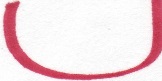 ASSOCIATION FRANÇAISE DES FEMMES DES CARRIERES JURIDIQUESINVITATIONFrançoise ASSUS-JUTTNER, Présidente, avocate au Barreau de Nice (AMCO), Dominique ATTIAS, Vice-Présidente, avocate au Barreau de Paris (AMCO),       Ont l’honneur de vous convier à la conférence débat organisée à la soirée de printemps de L’AFCJ du 19 juin 2015." Le droit à l'épreuve de la pratique de la maternité de substitution "Madame Marie-Anne Frison-Roche
Professeur des Universités, agrégée de droit, titulaire à l’IEP Paris.Vendredi 19 juin 2015  de 17 h 30 à 19 h 30MAISON DU BARREAU – 2, RUE DE HARLAY 75001 PARISSALLE GASTON MONNERVILLESuivie du pot de l’amitié.SUR EMARGEMENT : DEUX HEURES DE FORMATIONParticipation gratuite et inscription souhaitée : contact@cabinet-assus.comOu a.nousbaum@wanadoo.fr